Сумська міська радаVІІ СКЛИКАННЯ XXXV СЕСІЯРІШЕННЯвід 21 грудня 2017 року № 2908-МРм. СумиНа виконання постанови Зарічного районного суду м. Суми від 03.10.2017 (справа №591/1493/17), враховуючи звернення громадянина, надані документи, відповідно до протоколу засідання постійної комісії з питань архітектури, містобудування, регулювання земельних відносин, природокористування та екології Сумської міської ради від 09.11.2017 № 94, статей 12, 81, 118, 121, 122, частини 6 статті 186 Земельного кодексу України, статті 50 Закону України «Про землеустрій», керуючись пунктом 34 частини першої статті 26 Закону України «Про місцеве самоврядування в Україні», Сумська міська рада  ВИРІШИЛА:Затвердити проект землеустрою щодо відведення земельної ділянки та надати у власність земельну ділянку Барадулі Михайлу Олексійовичу (3064204171) за адресою: м. Суми, вулиця Нахімова, 64, площею 0,0990 га, кадастровий номер 5910136600:20:032:0014. Категорія та функціональне призначення земельної ділянки: землі житлової та громадської забудови Сумської міської ради для будівництва і обслуговування жилого будинку, господарських будівель і споруд (присадибна ділянка).Сумський міський голова                                                                     О.М. ЛисенкоВиконавець: Клименко Ю.М.                      Бондаренко Я.О.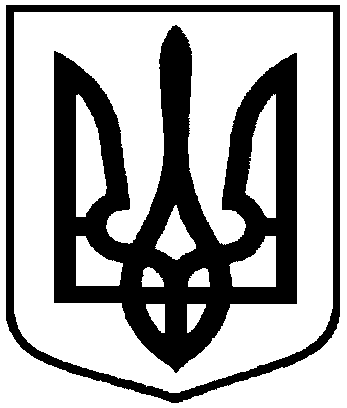 Про надання земельної ділянки у власність учаснику АТО